Помня подвиг своих прадедов Юнармейцы заступили в почетный караул у памятника павшим землякам хутора Красного в годы Великой Отечественной войны. 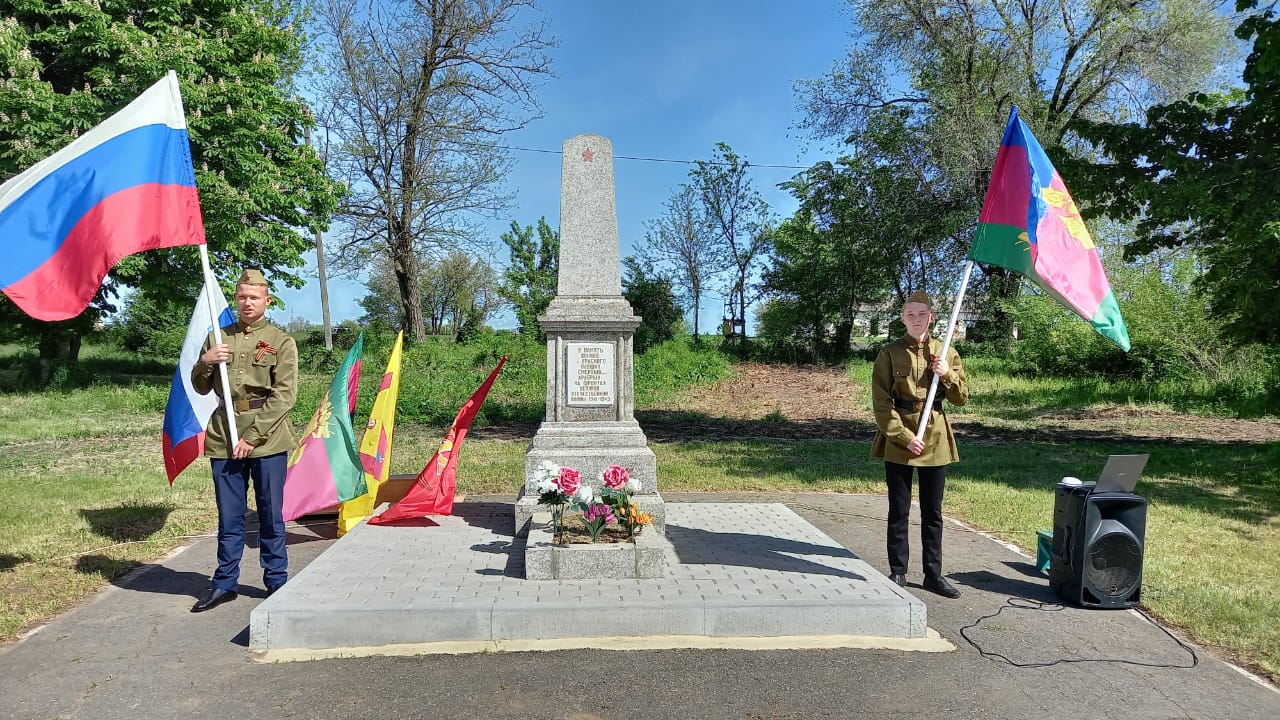 Пост № 1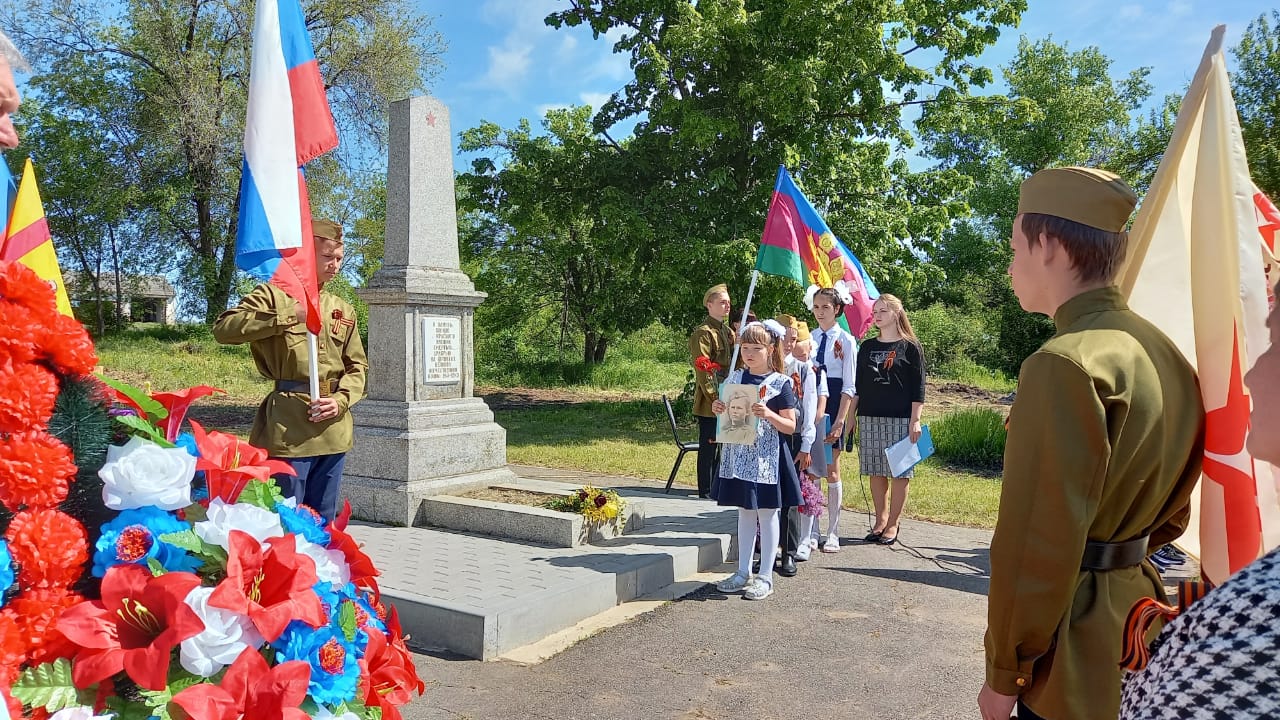 